ГОДИШЊИ ПЛАН 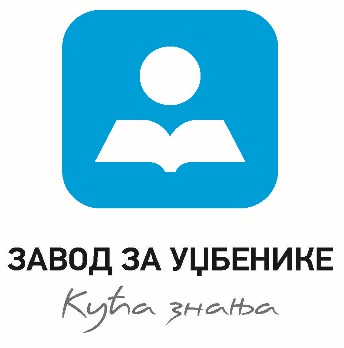 ГЛОБАЛНИ (ГОДИШЊИ) ПЛАН РАДА НАСТАВНИКА ЗА ШКОЛСКУ _____________ ГОДИНУНаставни предмет:	Наставник:_____________________________Недељни фонд часова:        Годишњи фонд часова:  	                                План се реализује у одељењима:______________________________Циљеви учења (географије) у овом разреду: РБПредметна област – темаМесецМесецМесецМесецМесецМесецМесецМесецМесецМесецУкупноОбразовни стандарди на којима је фокус учења предмета у овом разреду приказан по темама (шифре)Међупредметне компетенцијеРБПредметна област – темаIXXXIXIIIIIIIIIVVVIУкупноОбразовни стандарди на којима је фокус учења предмета у овом разреду приказан по темама (шифре)Међупредметне компетенције1.Друштвена географија44  2.ГЕ.1.1.12.Становништво и демографски процеси47112.ГЕ.1.1.12.ГЕ.2.3.1.2.ГЕ.3.1.1.3.Развој насеља и процеси урбанизације2682.ГЕ.1.1.12.ГЕ.2.3.1.2.ГЕ.3.1.1.2.ГЕ.3.3.2.4.Привреда и географски простор273122.ГЕ.1.1.12.ГЕ.1.2.4.2.ГЕ.2.3.1.2.ГЕ.2.3.3.2.ГЕ.3.1.1.2.ГЕ.3.3.3.5.Политичко-географски процеси5162.ГЕ.1.1.12.ГЕ.2.3.2.2.ГЕ.3.1.1.6Регионалнe географске теме и глобални процеси8885292.ГЕ.1.1.12.ГЕ.2.2.2.2.ГЕ.1.2.4.2.ГЕ.2.3.2.2.ГЕ.3.1.1.2.ГЕ.3.2.4.2.ГЕ.3.3.2.2.ГЕ.3.4.2.2.ГЕ.3.4.3.7.Систематизација градива2248.9.10.УкупноУкупно898755988774